Муниципальное дошкольное образовательное учреждение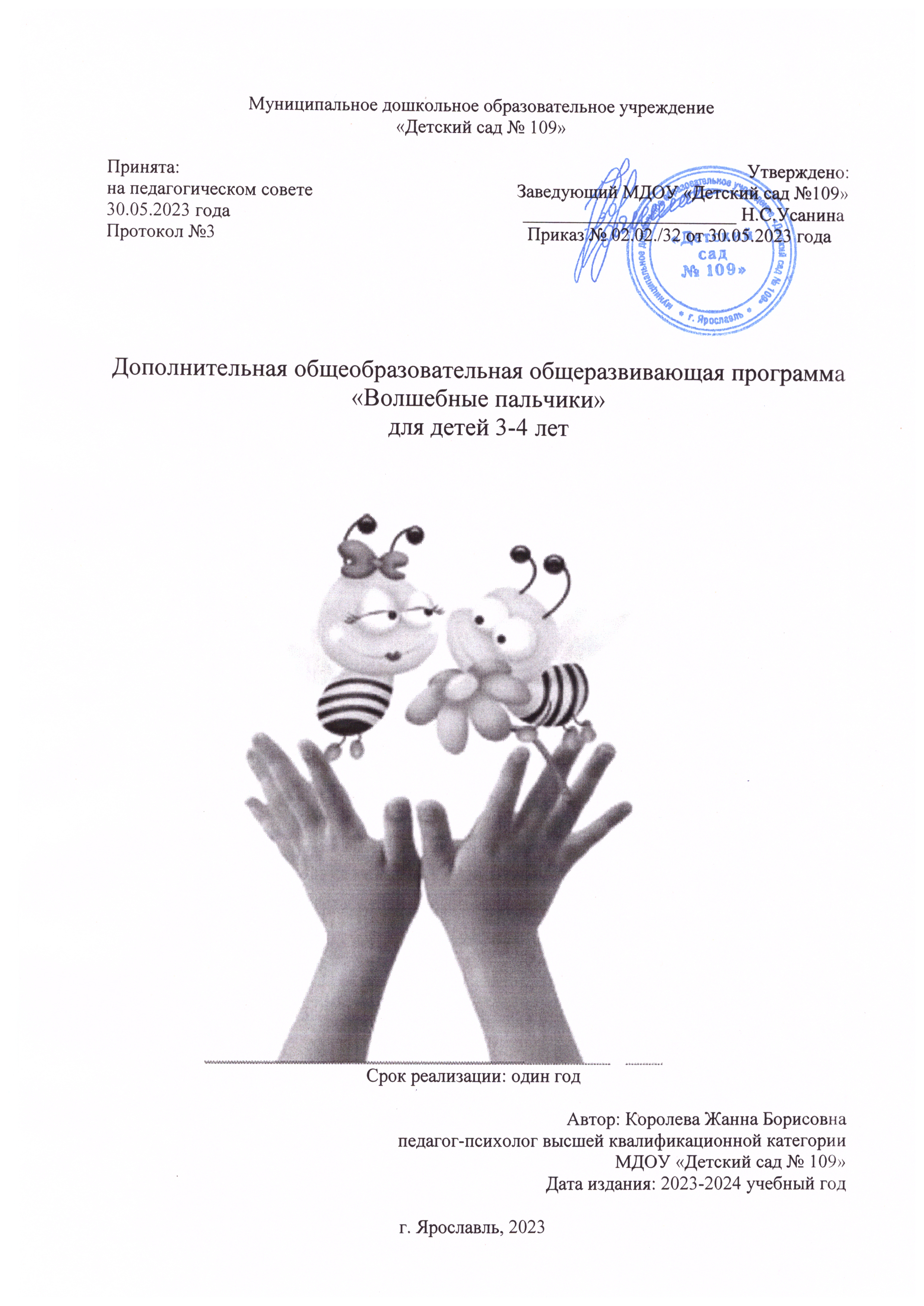 «Детский сад № 109»Принята:                                                                                                                          Утверждено:на педагогическом совете                                            Заведующий МДОУ «Детский сад №109»30.05.2023 года                                                               _______________________ Н.С.УсанинаПротокол №3                                                                   Приказ № 02.02./32 от 30.05.2023 годаДополнительная общеобразовательная общеразвивающая программа «Волшебные пальчики»для детей 3-4 лет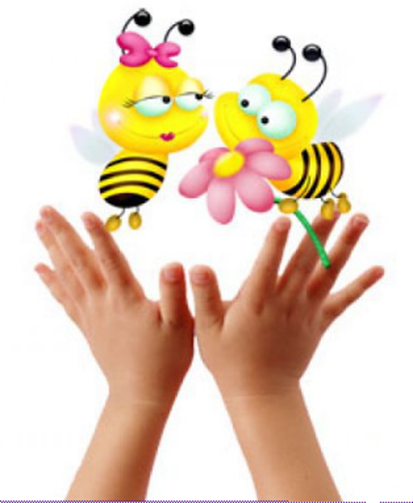 Срок реализации: один годАвтор: Королева Жанна Борисовнапедагог-психолог высшей квалификационной категорииМДОУ «Детский сад № 109»Дата издания: 2023-2024 учебный годг. Ярославль, 2023Пояснительная записка:В последнее время наблюдается снижение речевого развития дошкольников. В первую очередь это связано с ухудшением здоровья детей и неблагоприятными социальными процессами.По данным доктора медицинских наук И.Скворцовой, в настоящее время у 70% новорожденных выявлены разного рода перинатальные поражения головного мозга - центрального органа речевой функции. Подобные отклонения могут отрицательно отразиться на последующем развитии ребенка. Речь при этом страдает одной из первых, так как напрямую зависит от созревания головного мозга.По последним данным, распространенность речевых нарушений у дошкольников и младших школьников в разных регионах нашей страны колеблется от 30,7 до 92,6% от общего числа детей.Согласно данным «Статуправления Я.О.» около 50% детей 3-4 летнего возраста – это дети с задержкой речевого развития.По результатам мониторинга речевого развития детей при поступлении в наш детский сад также можно проследить увеличение детей с задержкой речевого развития и с логопедической патологией. Кроме того увеличивается количество не говорящих детей.Порядок помощи детям, имеющим проблемы в речевом развитии, сосредотачивает свое внимание, в основном, на детях старшего дошкольного возраста. Таким образом, самый значительный для речевого развития ребенка период оказывается упущенным. Между тем, как отмечал Л.С.Выготский, слишком позднее начало обучения не играет той роли в развитии, которую играет тогда, когда происходит в оптимальные сроки. Поэтому работу по развитию мелкой моторики в детском саду нужно начинать с раннего возраста. Известно, что существует тесная связь между речью и координацией тонких движений пальцев рук. Исследования профессора М.М.Кольцовой показали, что речевая деятельность детей частично развивается и под влиянием импульсов, поступающих от пальцев рук. Наблюдая детей в возрасте 10-12 месяцев, она установила, что их речь, образно говоря, находится на кончиках пальцев. Для определения уровня развития речи детей первых лет жизни используют один очень простой метод. Ребенка просят показать 1,2,и 3 пальчика. Дети, которым удаются изолированные движения пальцев - «говорящие дети», если же пальцы напряжены, или, напротив, вялые и сгибаются и разгибаются только вместе, то это «не говорящие дети». До тех пор, пока движения пальцев не станут свободными, полноценного развития речи добиться не удается.Проблемой связи развития речи и мелкой моторики занимались многие ученые. Среди них: Н.С.Жукова, Н.И.Кузьмина, Т.Б.Филичева, Е.М.Мастюкова, Л.В.Фомина, Е.Н.Исенина и др. Результаты их исследований подтверждают: тренировка тонких движений пальцев рук стимулирует развитие речи.Поэтому в нашем детском саду была разработана система работы по развитию мелкой моторики детей младшего дошкольного возраста с целью профилактики речевых нарушений. Она включает в себя: работу с детьми, работу с педагогами, работу с родителями.Работа с детьми представлена программой «Волшебные пальчики». Программа  разработана на основе методических пособий В.В. Цвынтарного иЕ.И.Синицина. Так как ведущим видом деятельности детей дошкольного возраста является игра, в программе используются игры и игровые упражнения. Пальчиковые игры и упражнения дают возможность играть с ребенком и вместе с тем развивать мелкую моторику и речь. Благодаря таким играм ребенок получает разнообразные сенсорные впечатления, у него развивается внимательность и способность сосредотачиваться. Такие игры формируют добрые взаимоотношения между детьми, а также между взрослым и ребенком. Одни пальчиковые игры готовят ребенка к счету, в других он должен действовать используя обе руки, что помогает, лучше осознавать пространственные представления. Пальчиковые игры с речевым содержанием создают положительный эмоциональный фон, позволяющий установить контакт даже с самым стеснительным ребенком. Кроме того занятия включают в себя игры с мелкими предметами и игры со счетными палочками. В программе использован основной принцип дидактики - от простого к сложному и принцип вариативности (решение одной и той же задачи на разных материалах), что позволяет развить умения и навыки ребенка, а не автоматизировать их.Программа успешно апробировалась в течение нескольких лет и доказала не только свою эффективность, но и необходимость. Если до обучения многие дети не справлялись с выполнением какой-либо пробы или качество выполнения пробы было низким, то после обучения выполнение проб стало более качественным. Увеличилось количество детей с высоким уровнем развития мелкой моторики, которые все пробы выполнили полностью и качественно.  Цель: Развитие мелкой моторики детей младшего дошкольного возраста для профилактики речевых нарушений. Задачи: 1. Развивать мелкую мускулатуру, подвижность и гибкость кистей и пальцев рук.          2. Развивать речь и мышление. 3. Научить зрительно анализировать предметы по цвету, форме, величине и другим свойствам. 4. Подготовить руку к письму и изобразительной деятельности.Организация занятий: Возраст детей 3-4 года.В группе 5-6 детей.Частота занятий 1 раз в неделю.Количество занятий в год-28Длительность занятий 15 минут.Занятия проводятся в вечерние часы, в свободное от образовательной деятельности время.Критерии эффективности программы:Снижение количества детей с низким уровнем развития мелкой моторики. Увеличение количества детей с высоким уровнем развития мелкой моторики, которые справились со всеми пробами полностью и качественно.Диагностический инструментарий:При исследовании данного компонента моторной сферы изучался уровень  развития функций кистей и пальцев рук. В методику обследования включены пробы Н.И.Озерецкого (1930) и методики А.Р.Лурия (1962,1969). Необходимые условия для проведения занятий:Занятия могут проводиться в кабинете педагога-психолога с учебной и игровой зонами.Стимульные материалы:1. Цветные карандаши(10 коробок по 6 цветов)2. Простые карандаши(10 шт.)3. Альбом на каждого ребенка4. Волчки (не менее 10 шт.)5. Пирамидки по 3-4 кольца(5 шт.)6. Доски Сегена или вкладыши(5 шт.)7. Катушки с нитками или имитация (фломастеры с нитками)8. Счетные палочки 9. Шнуровки (10 шт.)10. Массажный мяч (10 шт.)11. Кружочки из наждачной бумаги для массажа12. Образцы для выкладывания узоров из палочек13. Пуговки14. Молнии15. Прищепки16. Подносы 17. Крупы, песок18. Цветные резинкиСтруктура занятия:   ПриветствиеПервая частьВключает в себя пальчиковые игры и упражнения,игры с песком, прищепками, пуговицами, а также шнуровки, пирамид-ки, матрешки, катушки, волчки.ФизкультминуткаВторая часть1вариант: игры со счетными палочками (по показу, по заданному образцу с учетом либо без учета цвета, по замыслу)2 вариант: Подготовка к рисованиюПрощаниеФормы подведения итогов реализации программы:-  открытые занятия для родителей- фотоотчеты с занятий на сайте групп- фотовыставки в детском садуУчебно-тематический план дополнительной общеобразовательной программыПрограммное содержание:ЗАНЯТИЕ № 1   Приветствие: "Окошечко"(Соединить большие и указательные пальцы обеих рук,получится окошечко. Загляните в него: "Ку-Ку").Пальчиковая гимнастика: "Пальчики"1,2,3,4,5-Вышли пальчики гулять.1,2,3,4,5-В домик спрятались опять.(Рука сжата в кулачек, поочередно с мизинца разгибаемпальчики и складываем обратно) 2-3 раза.Игра: "Собираем пирамидку".Физкультминутка "Карусель".Игра: "Забей шарик".Цель: Координация движений, регулировка силы удара, закрепление 4 основных цветов.Пальчиковая гимнастика: "Кошка выпускает когти"(Поджать подушечки пальцев к ладоням - Мяу, быстро вып-рямить и растопырить пальцы -Ш-ш-ш) 4-5 раз.Прощание: «Очки».ЗАНЯТИЕ № 2Приветствие: "Окошечко" (см. занятие № 1).Пальчиковая гимнастика: "Пальчики", "Кошка выпускает когти".Игра: «Катушка».Физкультминутка: "Комарик".(Соединяем большой и указательный пальчики на обеих руках ижжужим, как комарики-З-з-з....).Игра: "Бусы"(Нанизывание колец от пирамидок на шнурок. Работа в парах.Получившиеся бусы дарим кукле).Прощание: «Очки».ЗАНЯТИЕ № 3 Приветствие: "Пальчики здороваются"-Повстречал ежонка еж:-Здравствуй, братец, как живешь?(Пальчики здороваются: по очереди касаемся пальчиками большогопальца, начиная с указательного).Диагностика уровня развития мелкой моторики:-умение держать карандаш,-сила нажатия,-продуктивность (результат, качество).Повторить по показу рисунок: круг, вертикальная линия, горизонталь-ная линия, крест, треугольник).Пальчиковая гимнастика: "Семья"Этот пальчик-дедушка,Этот пальчик-бабушка,Этот пальчик-папочка,Этот пальчик-мамочка,Этот пальчик - я,Вот и вся моя семья.(Загибаем пальцы одной руки, начиная с большого).Упражнение: " Куколка".Цель: расслабить мышцы кистей рук.(У нас в гостях куколка. Поздоровайтесь с ней, погладьте ее обеими руками).Определение ведущей руки:"Попади мячом в корзину".(Каждому ребенку предлагаем бросить мяч в корзину, до тех пор,пока не попадет).Прощание: «Очки».ЗАНЯТИЕ № 4Приветствие: "Пальчики здороваются" (см. занятие № 3).Пальчиковая гимнастика: "Сороконожки".Слишком много ножекУ сороконожек.(Пальчики обеих рук бегут к центру стола, затем возвращаются и прячутся под стол). Повторяем 3-4 раза.Пальчиковая гимнастика: "Семья" (см. занятие № 3).Игра: "Катушка" (см. занятие №2)Физкультминутка: "Комарик".Игра со счетными палочками: крестик (2 палочки), окошко(4 палочки).Игра: "Собери горошинки".(Кот Леопольд рассыпал горох. Собираем горошины сначала ведущей, затем другой рукой по одной в кулачок).Прощание: «Очки».ЗАНЯТИЕ № 5Приветствие: "Пальчики здороваются" (см. занятие № 3).Пальчиковая гимнастика: "Сороконожки", "Кошка выпускает коготки", "Семья".Игра: "Собери горошины".Физкультминутка: "Бабочка".Игра со счетными палочками: выкладываем дорожку из палочек и грибок (по показу).Прощание: «Очки». ЗАНЯТИЕ № 6Приветствие: "Пальчики здороваются" ( см. занятие № 3).Пальчиковая гимнастика: "На дворе мороз и ветер".На дворе мороз и ветер,На дворе гуляют дети,( «ходим » по столу указательными и средними пальцамиобеих рук)Ручка ручку потирает,Ручка ручку согревает.Не замерзнут ручки – крошки,Мы похлопаем в ладошки.Вот как хлопать мы умеемВот как ручки мы согреем!Чтоб не зябли наши ножки,Мы потопаем немножко.Вот как топать мы умеемВот как ножки мы согреем!Пальчиковая гимнастика: "Сороконожки", "Пальчики". Игра: "Катушка" (см. занятие №2).Физкультминутка: "Бабочка".Игра: "Шнуровка".Знакомим детей с новым видом работ. Учим протаскиватьшнурок через отверстие.Прощание: «Очки».ЗАНЯТИЕ № 7Приветствие: "Пальчики здороваются" ( см. занятие №3).Игра: "Сорока-Белобока":Цель:  готовимся заводить волчки. - Сорока-Белобока, кашку варила,- Кашку варила, а посолить забыла. (указательным пальчиком водим по кружочку на листе, детиберут щепоточку песка и солят, попадая в круг).Игра: "Волчки" (пытаемся завести волчки).Физкультминутка: "Комарики".Составляем узор из палочек: "Домик" (по образцу).Прощание: «Очки».ЗАНЯТИЕ № 8Приветствие: "Окошечко", "Пальчики здороваются".Пальчиковая гимнастика: "Столик". У стола 4 ножки,  Сверху крышка, как ладошка.(Одна рука, сжатая в кулачке, ставится на стол,другая накрывает его сверху упругой, с выпрямленными пальцамладошкой).Пальчиковая гимнастика: "На дворе мороз и ветер"( см. занятие № 6).Пальчиковая гимнастика: "Как живешь?".Физкультминутка: "Ветер дерево качает".Рисование: "Перчатка"  (Обводим руку ребенка на листе, делаемпальчики перчатки разноцветными).Прощание: «Очки».ЗАНЯТИЕ № 9Приветствие: "Пальчики здороваются".Пальчиковая гимнастика: "Столик", "Как живешь?","Ручки спят".Игра: «Волчки».       Физкультминутка: "На дворе мороз и ветер".Рисование: "Перчатка" (раскрашиваем пальчики перчатки основными цветами, заканчиваем работу).Прощание: «Очки».ЗАНЯТИЕ № 10Приветствие: "Как живешь?"Пальчиковая гимнастика: "Пальчик-мальчик", «Зайчик»  (показываем одновременно указательный и средний пальцы на каждой руке).Игра: «Спрячь ленточку» (ленточки и пластиковые бутылки с широким горлышком).Физкультминутка: "Руки вверх..."Игра со счетными палочками: «Елочка» (по образцу).Прощание: «До свидания…».ЗАНЯТИЕ № 11Приветствие: "Как живешь?"Пальчиковая гимнастика: "Зайчик", "Сороконожки", "Семья".Подвижная игра: "Карусель".Игра со счетными палочками: "Кораблик" (по образцу, 2варианта).Игра: "Слон и мыши" (сажаем мышек в отверстия на спине слона,закрепляем основные цвета).Прощание: «До свидания…».ЗАНЯТИЕ № 12Приветствие:  «Окошечко».Пальчиковая гимнастика: ”Пальчики”, ”Пальчик-мальчик”,“Молоток” (стучим кулачком одной руки по кулачку другой).- Тук, тук постучу- Гвоздик я заколочу.Пальчиковое упражнение: ”Зайка”, ”Петушок”, ”Лодочка»”.Физкультминутка: ”Две руки мы поднимаем…”  Шнуровка: «Большие дорожки» (закрепляем основные цвета).Прощание: «До свидания…».ЗАНЯТИЕ № 13Приветствие: ”Окошечко”, ”Как живешь?”Пальчиковая гимнастика: ”Молоток”, ”Пальчик-мальчик”.Пальцы можно сосчитать 1,2,3,4,5На другой руке опять 1,2,3,4,5 (поочередно загибаем пальцы, начиная с мизинца). Пальчиковое упражнение: ”Петушок”, ”Лодочка”, ”Пароходик”Физкультминутка: ”Замок”, ”Бабочка”.Шнуровка: «Маленькие дорожки» (закрепляем основные цвета).Прощание: «До свидания…».ЗАНЯТИЕ № 14Приветствие: ”Окошечко”, ”Пальчики здороваются”.Пальчиковая гимнастика: ”Пальцы можно сосчитать”,“Встреча” (на каждую строчку соединять поочередно пальцы правой и левой рук, начиная с мизинца, на последнюю строку показать рога). Повстречались два котенка: «Мяу-мяу»,Два щенка: «Гав-гав»,Два жеребенка: «Иго-го!»,Два тигренка: «Р-р-р»,Два быка: «Му-у-у».Смотри, какие рога!Пальчиковое упражнение: «Лодочка» и «Пароходик» с чередо-ванием, «Стол», «Стул».Физкультминутка: «Две руки мы поднимаем…»Игра со счетными палочками: «Конфета для Хрюши» (по образцу).Прощание: «До свидания…».ЗАНЯТИЕ № 15Приветствие:  «Окошечко», «Пальчики здороваются».Пальчиковая гимнастика: «Кошка шипит», «Встреча»,«Этот пальчик хочет спать…»Пальчиковое упражнение: «Петушок», «Стул» с чередованием.Физкультминутка: «Мы руки поднимаем…»Игра со счетными палочками:  «Звездочка» (по образцу).Прощание: «До свидания…».      ЗАНЯТИЕ № 16Приветствие: «Окошечко», «Как живешь?».Пальчиковая гимнастика: «Пальчик-мальчик», «Встреча», «На дворе мороз и ветер».Пальчиковое упражнение: «Зайка», «Петушок», «Сороконожки».Физкультминутка: «Сначала стану маленьким…», «Комарики»       Шнуровка: (делаем маленькие и большие дорожки по выбору детей, закрепляем основные цвета).Прощание: «До свидания…».ЗАНЯТИЕ № 17Приветствие: «Пальчики здороваются».Пальчиковая гимнастика: «Встреча», «Сорока», «Капуста»: Что за скрип? Что за хруст? Это что еще за куст!  Как же быть без хруста, Если я - капуста? Мы капусту рубим, рубим. Мы морковку трем, трем. Мы капусту солим, солим. Мы капусту жмем, жнем.Пальчиковое упражнение: «Стол» с чередованием, «Стул» с чередованием, «Лодочка» и «Пароходик» с чередованием.Физкультминутка: «Руки вверх…».Игра со счетными палочками: «Танк» (по образцу).Прощание: «До свидания…».ЗАНЯТИЕ № 18Приветствие: «Как живешь?»Пальчиковая гимнастика: «Встреча», «Капуста», «Пальцы можно сосчитать».Пальчиковое упражнение с карандашом: «Лифт».Физкультминутка: «Бабочка», «Замок».Игра с прищепками: «Цветы» (к кругам из цветного картона прикрепляем скрепки, закрепляем основные цвета).Прощание: «До свидания…». ЗАНЯТИЕ №19Приветствие: «Пальчики здороваются».Пальчиковая гимнастика: «Капуста», «Этот пальчик…», «Встреча».Массаж: прокатываем массажные мячики по ладошкам и пальчикам.Физкультминутка: «Две руки», «Руки вверх…».Игра со счетными палочками: « Бантик» (по образцу).Прощание: «До свидания…».ЗАНЯТИЕ № 20Приветствие: «Окошечко», «Как живешь?»Пальчиковая гимнастика: «Семья», «Сорока», «Пальчик-мальчик», «Капуста».Пальчиковое упражнение: «Заводная машина», «Зайка», «Петушок».Физкультминутка: «У Оленя дом большой».Игра со счетными палочками: «Лопатка» (по образцу).Прощание: «До свидания…». ЗАНЯТИЕ № 21Приветствие: «Привет».Пальчиковая гимнастика: «Встреча», «Капуста», «Замок»:На двери висит замок.Кто его открыть бы смог?Потянули,Покрутили,ПостучалиИ открыли!Пальчиковое упражнение: «Заводная машинка», «Лягушка».Игра: «Собери горошины».Физкультминутка: «У Оленя дом большой».Игра со счетными палочками: по показуПрощание: «Цепочка».ЗАНЯТИЕ № 22Приветствие: «Окошечко», «Очки».Пальчиковая гимнастика: «Пальцы можно сосчитать…», «Капуста», «Прогулка».Пальчиковое упражнение: «Лягушка», «Стул» с чередованием, «Заводная машина».Физкультминутка: «У меня есть голова…».Рисование: «Расческа для Маши».Цель:  учить проводить вертикальные линии, закрепляем основные цвета.Прощание: «Цепочка».                                                                                          ЗАНЯТИЕ № 23Приветствие: «Как живешь?» Пальчиковая гимнастика: «Капуста», «Прогулка».Пальчиковое упражнение: «Лягушка», «Зайка», «Цепочка».Массаж: «Кочки-кружочки».Физкультминутка: Подвижная игра: «Сова».Игра со счетными палочками: по замыслу.Прощание: «Цепочка».ЗАНЯТИЕ № 24Приветствие: «Пальчики здороваются».Пальчиковая гимнастика: «Замок», «Клубок»Кручу-верчу(3 раза)Всех запутать хочу…(круговые движения кулачками: один вокруг другого, имитирующие наматывание нити).Игра: «Волчки» (заводим деревянные волчки).Физкультминутка: «Мы руки поднимаем…».Игра с прищепками: «Развешиваем платочки» (укрепляем мышцы большого, указательного и среднего пальцев и закрепляем основные цвета).Прощание: «Цепочка».ЗАНЯТИЕ № 25Приветствие: «Очки», «Клубочки».Пальчиковая гимнастика: «Зайка и ушки»:Ушки длинные у зайки,Из кустов они торчат.Он и прыгает, и скачет,Веселит своих зайчат.Пальчиковые упражнения: «Цветы», «Шарик».Игра: «Забей шарик».Физкультминутка: «У оленя дом большой».Упражнение: «Завяжи бантик».Цель: учимся завязывать узелок и бантик.Прощание: «Цепочка».ЗАНЯТИЕ №26Приветствие: «Как живешь?»Пальчиковая гимнастика: «Пальчики», «Зайка и ушки», «Клубочки».Пальчиковые упражнения: «Цепочка», «Шарик», «Гусь».Игра: «Собери горошины».Физкультминутка: «Ветер дерево качает».Шнуровки: (по выбору детей).Прощание: «Цепочка».ЗАНЯТИЕ №27Приветствие: «Пальчики здороваются».Пальчиковая гимнастика: «Встреча», «Прогулка», «Ручки спят».Пальчиковые упражнения: «Заводим машину», «Гусь», «Шарик».Игра с прищепками: «Ежик».Физкультминутка: «Бабочка».Рисование: «Поймай шарик» (соединяем шарики с палочкой, раскрашиваем в соответствующие цвета).Прощание: «Цепочка». ЗАНЯТИЕ №28Приветствие: «Пальчики здороваются».Пальчиковая гимнастика: «Маленькие пекари», «Прогулка», «Грибное угощение».Пальчиковые упражнения: «Заводим машину», «Ссора», «Паучок».Игра с прищепками: «Волшебные цветы».Физкультминутка: «Бабочка».Игра со счетными палочками: «Ракета» (по образцу).Прощание: «Цепочка».Диагностика уровня развития мелкой моторики При исследовании данного компонента моторной сферы изучался уровень развития функций кистей и пальцев рук. В методику обследования  включены пробы         Н.И. Озерецкого (1930) и методики А.Р. Лурия (1962, 1969).                                                                                                                                                                         При изучении мелкой моторики учитываются следующие параметры:   Праксис позы руки-пробы №1-4Динамическая координация-проба №5Реципроктная координация- проба №8Оптико-пространственная координация- пробы № 9-12Конструктивный праксис – проба № 13Наличие или отсутствие синкинезий – параметр, учитывающийся при выполнении всех пробПереключаемость движений – параметр, учитывающийся при выполнении всех пробДифференциация движений – параметр, учитывающийся при выполнении всех пробДвигательная ловкость – параметр, учитывающийся при выполнении всех пробТочность движений – параметр, учитывающийся при выполнении всех пробМатериал всех заданий предлагается испытуемым с помощью показа образца выполнения и по речевой инструкции. Обработка и интерпретация полученных результатовОценка качества выполнения каждой пробы сначала производится в процентах по формуле: ,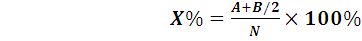 Где       A – количество положительно проявленных параметров(+);                                                                        B– количество частично проявленных параметров( );          N – общее количество оцениваемых(учитывающихся) параметров.   Затем в соответствии с полученным результатом в процентном отношении качество выполнения каждой пробы оценивается по пятибалльной шкале, где:    1 балл соответствует 1-20% (проба не выполнена: либо ребёнок отказался от   выполнения пробы, либо была предпринята неудачная попытка выполнения пробы);    2 балла соответствуют 21-40% (качество выполнения пробы очень низкое);    3 балла соответствуют 41-60%  (качество выполнения пробы удовлетворительное)    4 балла соответствуют 61-80% (качество выполнения пробы хорошее);    5 баллов соответствуют 81-100%(проба выполнена качественно и полностью).Приёмы обследования ручной моторики.Праксис позы рукиОдновременно вытянуть указательный палец и мизинец правой/левой руки, обеих рук.Одновременно вытянуть указательный и средний пальцы правой/ левой руки, обеих рук.Положить кисть правой/левой руки с вытянутыми пальцами перед собой, поместить указательный палец на средний (и наоборот).Соединить в кольцо большой палец правой/левой руки, обеих рук с указательным/средним/безымянным/мизинцем.Динамический праксисСерия движений «кулак-ребро-ладонь», «ладонь-ребро-кулак», «ребро-ладонь-кулак». (Исследуется двигательная память.)Реципроктная координация.8.    Кисти руки лежат ладонями вниз. Смена рук с одновременным сжиманием одной кисти в кулак и разжиманием кулака другой кисти («кулак-ладонь»); обязательно одновременное и плавное переключение. (Исследуется способность к одновременности и переключаемости движений.) Оптико-пространственная координацияПробы Хэда (инструкция: «Делай руками так, как делаю я. Я поднимаю правую руку, и ты поднимай правую» и т.д.) Одноручные пробы9. Кисть руки поднять к подбородку (ладонью к лицу), пальцы касаются подбородка.10. Кисть руки поднять к подбородку (тыльной стороной к лицу), пальцы касаются подбородка. Двуручные пробы11. Кисть одной руки накладывается на тыльную поверхность другой руки, затем производится смена рук.12. К вертикально стоящей ладони одной руки приставить перпендикулярно ладонь другой руки, затем производится смена рук.Конструктивный праксис.13. Копирование фигур, сделанных из палочек педагогом, в том же пространственном расположении.Оценка результатов деятельности:Высокий уровень (37-50 баллов)                                                                                                                    Средний уровень (24-36 баллов)Низкий уровень (10-23 баллов) Литература:В.В. Цвынтарный Играем пальчиками и развиваем речь- СПб.,1998.Е.И.Синицин Умелые пальчики- М.,1998.В.А.Гончарова, Т.А.Колосова - Моторные сказки для самых маленьких СПб.,2011И.А.Агапова,М.А.Давыдова- Мальчик-пальчик где ты был? М.,2011Г.С. Абрамова Возрастная психология- М., 1997.А.С. Галанов Игры,которые лечат- М., 2001.Л.А.Венгер Дидактические игры и упражнения по сенсорному воспитанию дошкольников- М.,1978.Н.О. Козак Игры и занятия с детьми от рождения и до трех лет- СПб.,1999.М.С.Рузина,  С. Ю. Афонькин Страна пальчиковых игр - СПб.,1998Ладушки, ладушки... / Сост. П.И. Садчиков, Е.А Алифанова- М., 2003№                                  Тема   Время                              1Знакомство152Бусы для куклы153Семья154Собери горошины155В лесу156Шнуровка157Сорока-Белобока158Перчатки159Волчки1510Елка1511Кораблик1512Большие дорожки1513Маленькие дорожки1514Конфета для Хрюши1515Звезда1516Веселые дорожки1517Танк1518Цветы из прищепок1519Бант для Тани1520Лопатка1521Фигуры1522Расческа для Маши1523Кочки-кружочки1524Мамины помошники1525Узелки и бантики1526Разноцветные шнурки1527Веселые шарики1528Ракета15Итого:28 занятий                                 Количество занятий                                 Количество занятий                                 Количество занятийнеделямесяцгод1428